Pressemeldung von MPDVARTEC bringt Datenmanagementlösung in das MIP-Ökosystem einMit EMA® lassen sich Informationen zentral erfassen, effizient nutzen, sicher speichern und rechtskonform archivieren Mosbach, 04.08.2020 – Daten sind für Unternehmen ein wichtiges Kapital. Neben dem Schutz dieser Daten stellt besonders der effiziente und schnelle Zugriff auf relevante Informationen ein wesentlicher Wettbewerbsfaktor dar. Die Firma ARTEC IT Solutions ist führender Hersteller für Datenmanagement- und Datensicherheits-Lösungen. Seit 1995 entwickelt das Unternehmen Produkte, die den kompletten Lebenszyklus von Unternehmensdaten abdecken. Im Fokus steht dabei die Datensicherheit. Seit Kurzem ist das Unternehmen mit Hauptsitz in Karben Teil des Ökosystems der Manufacturing Integration Platform (MIP) von MPDV. Mit EMA® bringt ARTEC eine flexible Komplettlösung für ein ganzheitliches Datenmanagement ein. „Wir freuen uns auf die Zusammenarbeit mit MPDV und sind stolz darauf, ein Teil des stetig wachsenden Ökosystems zu sein. Dadurch ergeben sich für uns ganz neue vertriebliche Möglichkeiten“, sagt Edgar Kehm, Senior Partner- und Account Manager DACH bei ARTEC IT Solutions.  Schutz vor CyberangriffenDas Funktionsspektrum von EMA® reicht von der zentralen Erfassung über die effiziente Nutzung bis zur sicheren Speicherung und rechtskonformen Archivierung aller Unternehmensdaten. Dank ausgeklügelter Sicherheitskonzepte wie Verschlüsselung, digitale Signaturen und Trusted Computing sind die Daten vor Cyberangriffen geschützt. „Mit unseren Lösungen schaffen wir nicht nur einen sicheren Hafen für Unternehmensdaten, sondern Nutzer können selbst in unstrukturierten Daten sekundenschnell Informationen suchen und finden. Und das vollkommen volumen-, quellen-, format- und standortunabhängig“, sagt Kehm. EMA® erzeugt eine verschlüsselte Kopie relevanter Unternehmensdaten. So schaffen Unternehmen einen Ort, der wie ein Datentresor für Attacken und Kriminelle unsichtbar und damit unerreichbar ist. Im Falle eines Angriffs stehen alle Daten im Originalformat schnell wieder zur Verfügung und können aus EMA® per Mausklick wiederhergestellt werden. So wird ein nahezu unterbrechungsfreies Arbeiten ermöglicht. „Mit ARTEC haben wir einen echten Spezialisten für das Thema Datensicherheit als Mitglied unseres Ökosystems gewonnen. Wir freuen uns darauf, gemeinsam einen Beitrag zu mehr Datensicherheit und einem noch besseren Datenmanagement zu leisten“, sagt Steffen Münch, Key Account Manager MIP bei MPDV. (ca. 2.300 Zeichen)Bildmaterial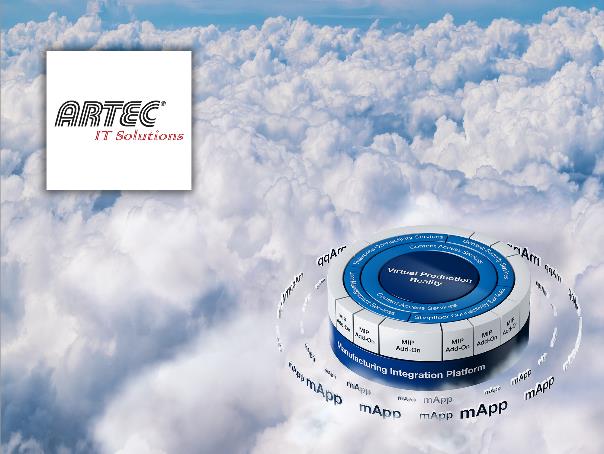 Mit ARTEC ist das Ökosystem der MIP um einen Spezialisten für das Thema Datensicherheit gewachsen. Bildquelle: MPDVKeywords / SchlagworteDatenmanagement, Datensicherheit, Manufacturing Integration Platform (MIP), Ökosystem, ARTEC, MPDV, Smart Factory	Über MPDVMPDV mit Hauptsitz in Mosbach ist der Marktführer für IT-Lösungen in der Fertigung. Mit mehr als 40 Jahren Projekterfahrung im Produktionsumfeld verfügt MPDV über umfangreiches Fachwissen und unterstützt Unternehmen jeder Größe auf ihrem Weg zur Smart Factory. Produkte wie das Manufacturing Execution System (MES) HYDRA von MPDV oder die Manufacturing Integration Platform (MIP) ermöglichen es Fertigungsunternehmen, ihre Produktionsprozesse effizienter zu gestalten und dem Wettbewerb so einen Schritt voraus zu sein. In Echtzeit lassen sich mit den Systemen fertigungsnahe Daten entlang der gesamten Wertschöpfungskette erfassen und auswerten. Verzögert sich der Produktionsprozess, erkennen Mitarbeiter das sofort und können gezielt Maßnahmen einleiten. Täglich nutzen weltweit mehr als 900.000 Menschen in über 1.400 Fertigungsunternehmen die innovativen Softwarelösungen von MPDV. Dazu zählen namhafte Unternehmen aller Branchen. Die MPDV-Gruppe beschäftigt rund 500 Mitarbeiter an 13 Standorten in Deutschland, China, Luxemburg, Malaysia, der Schweiz, Singapur und den USA. Weitere Informationen unter www.mpdv.com. PressekontaktMPDV Mikrolab GmbH	Fon	+49 6261 9209-0Nathalie Kletti	Fax	+49 6261 18139Römerring 1	presse@mpdv.com 74821 Mosbach	www.mpdv.com 